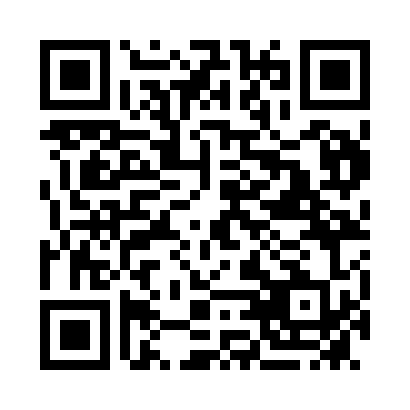 Prayer times for Cleve, AustraliaMon 1 Apr 2024 - Tue 30 Apr 2024High Latitude Method: NonePrayer Calculation Method: Muslim World LeagueAsar Calculation Method: ShafiPrayer times provided by https://www.salahtimes.comDateDayFajrSunriseDhuhrAsrMaghribIsha1Mon6:147:361:284:487:198:372Tue6:147:371:284:477:188:363Wed6:157:381:274:467:168:344Thu6:167:381:274:457:158:335Fri6:167:391:274:447:148:326Sat6:177:401:264:437:128:307Sun5:186:4112:263:426:117:298Mon5:196:4112:263:416:107:289Tue5:196:4212:263:416:097:2710Wed5:206:4312:253:406:077:2511Thu5:216:4412:253:396:067:2412Fri5:216:4412:253:386:057:2313Sat5:226:4512:253:376:047:2214Sun5:236:4612:243:366:027:2115Mon5:236:4712:243:356:017:1916Tue5:246:4712:243:346:007:1817Wed5:256:4812:243:335:597:1718Thu5:256:4912:233:325:587:1619Fri5:266:5012:233:315:567:1520Sat5:276:5012:233:305:557:1421Sun5:276:5112:233:305:547:1322Mon5:286:5212:233:295:537:1223Tue5:296:5312:223:285:527:1124Wed5:296:5312:223:275:517:1025Thu5:306:5412:223:265:507:0926Fri5:316:5512:223:255:487:0827Sat5:316:5612:223:245:477:0728Sun5:326:5612:223:245:467:0629Mon5:336:5712:213:235:457:0530Tue5:336:5812:213:225:447:04